Episode 1: Top end of the High StreetIn this episode you might come across some new words. Here are some we thought were interesting:Demolish – pull down or knock down (a building)Render – a first coat of plaster applied to a brick or stone surface.Mishmash – a confused mixture, jumbled up.Historian – an expert in history, usually focusing on a time-period or location, for example Ivan’s focus is on LowestoftAs you are listening: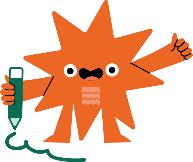 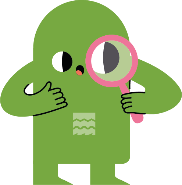 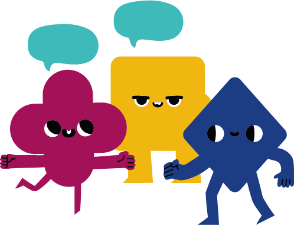 Discuss your answers as a class. 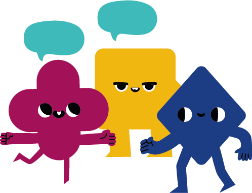 The top end of Lowestoft's High Street in 1897.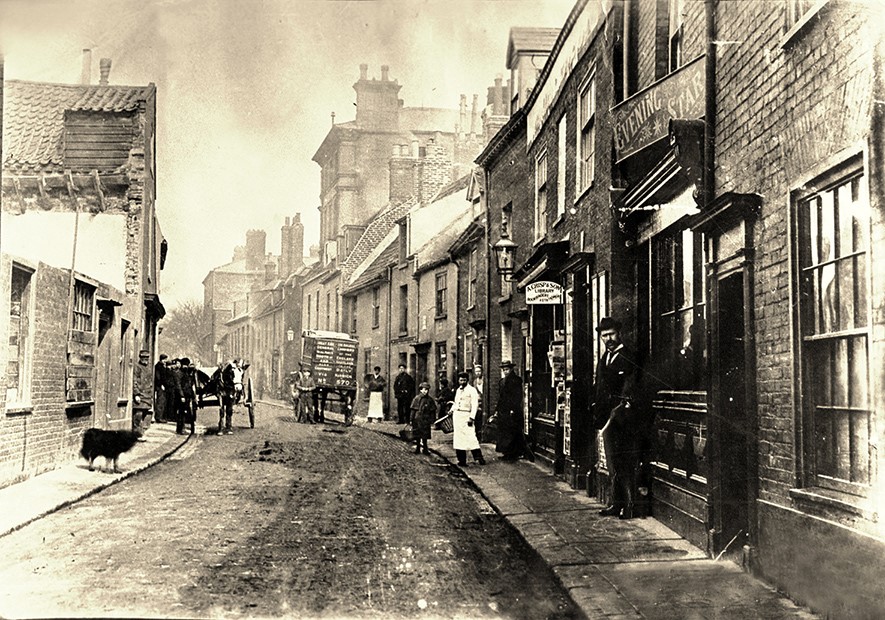 The street is full of people who are posing for the photograph, all standing still and looking towards the cameraman.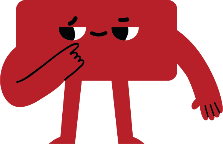 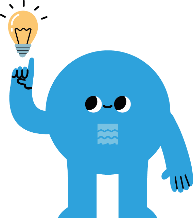 Choose four of the people or animals that you can see in the photograph and create a poem by writing a line about each of them:Example:The dog is about to steal a sausage from the butcher's shopThe horse looks forward to going home down hillThere's a delivery man but no-one's at home to answer the doorAnd there's a man standing in the doorway of the 'Evening Star', waiting for the postmanJot down things you find interesting…What types of shops are mentioned in this episode?How many people and animals can you spot?Who are the people and what sort of jobs do you think they do?